ROMÂNIA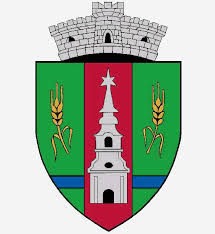 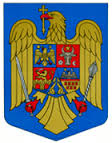 JUDEŢUL ARADCONSILIUL LOCAL ZERINDTel/Fax: 0257355566e-mail: primariazerind@yahoo.comwww.primariazerind.ro H  O  T  A  R A  R  E  A  NR.38.din  20.04.2017.privind aprobarea ORDINEI DE ZI  a sedintei  ORDINARE de lucru a Consiliului Local Zerind din data de 20.04.2017.Consiliul Local ZERIND, Judetul Arad, intrunit in sedinta ordinara convocata  la data de 20.04.2017.Vazand:-Prevederile art.39 alin.1. si art.43 alin.1,art.47 din Legea nr. 215/2001,republicata,privind Administratia publica locala.-Numarul voturilor exprimate ale consilierilor 9  voturi ,,pentru,, astfel exprimat de catre cei 9 consilieri prezenti,din totalul de 9 consilieri locali in functie,H  O  T  A  R  A  S  T  E:Art.1.-  Se aproba  ORDINEA DE ZI  a sedintei ordinare de lucru  a Consiliului Local  Zerind din data  de  20.04.2017.cu modificarea acesteia prin suplimentare cu un proiect de hotarare.ORDINEA DE ZI:1.PROIECT DE HOTARARE privind  acordul  Consiliului Local Zerind pentru accesarea finanțării în cadrul Programului Interreg V-A, Prioritatea de investiție ,,Îmbunătățirea prevenirii riscurilor și gestionării dezastrelor (Cooperare în domeniul prevenirii riscurilor și gestionării dezastrelor), ROHU 5/b, Comuna Zerind, Judeţul Arad participând în calitate de Lider de proiect în parteneriat cu orașul Újkígyós, Ungaria;2.PROIECT DE HOTARARE privind aprobarea contului  de execuţie bugetară al  trimestrului I. al anului 2017.;3. PROIECT DE HOTARARE privind  acordarea de facilităţi cadrelor didactice de la Şcoala Gimnaziala Tabajdi Karoly Zerind;4.PROIECT DE HOTARARE privind aprobarea rectificării bugetului si al planului de investitii al Consiliului Local Zerind pe anul 2017;Art.2.-Cu ducerea la indeplinire a prezentei se incredinteaza primarul Comunei Zerind.Art.3.-Prezenta se comunica Institutiei Prefectului-Judetul Arad.                           PREŞEDINTE                                         Contrasemneaza,SECRETA                         PAP ALEXANDRU                            jr.BONDAR HENRIETTE KATALIN